SEGUICIATTRAZIONI BALTICHEVILNIUS - RIGA - TALLINNDA APRILE A NOVEMBRE 2024 8 GIORNI | 7 NOTTIPrezzi per persona base doppia | Riduzione 3° Letto Adulto € 15| Riduzione bambino 2/12 anni € 90PARTENZA GARANTITALA QUOTA COMPRENDEVolo da Roma e Milano , 7 pernottamenti in hotel centrali 4*7 prime colazioneIncontro di benvenuto con cocktailProgramma con visiteIngressi : Chiesa di San Pietro e Paolo a Vilnius , Plazzo Rundale e la Grande Gilda di TallinServizio guida multilingue Italiano / SpagnoloPullmann per tutta la durata del viaggioFacchinaggio .LA QUOTA NON COMPRENDETasse Aeroportuali di Euro 199,00 soggette a modifica fino ad emissione biglietteriaVisite FacoltativeManceExtraPasti e bevandeAssicurazione medico bagaglio annullamento Euro 45,00 (da riconfermare all’emissione)Visite facoltative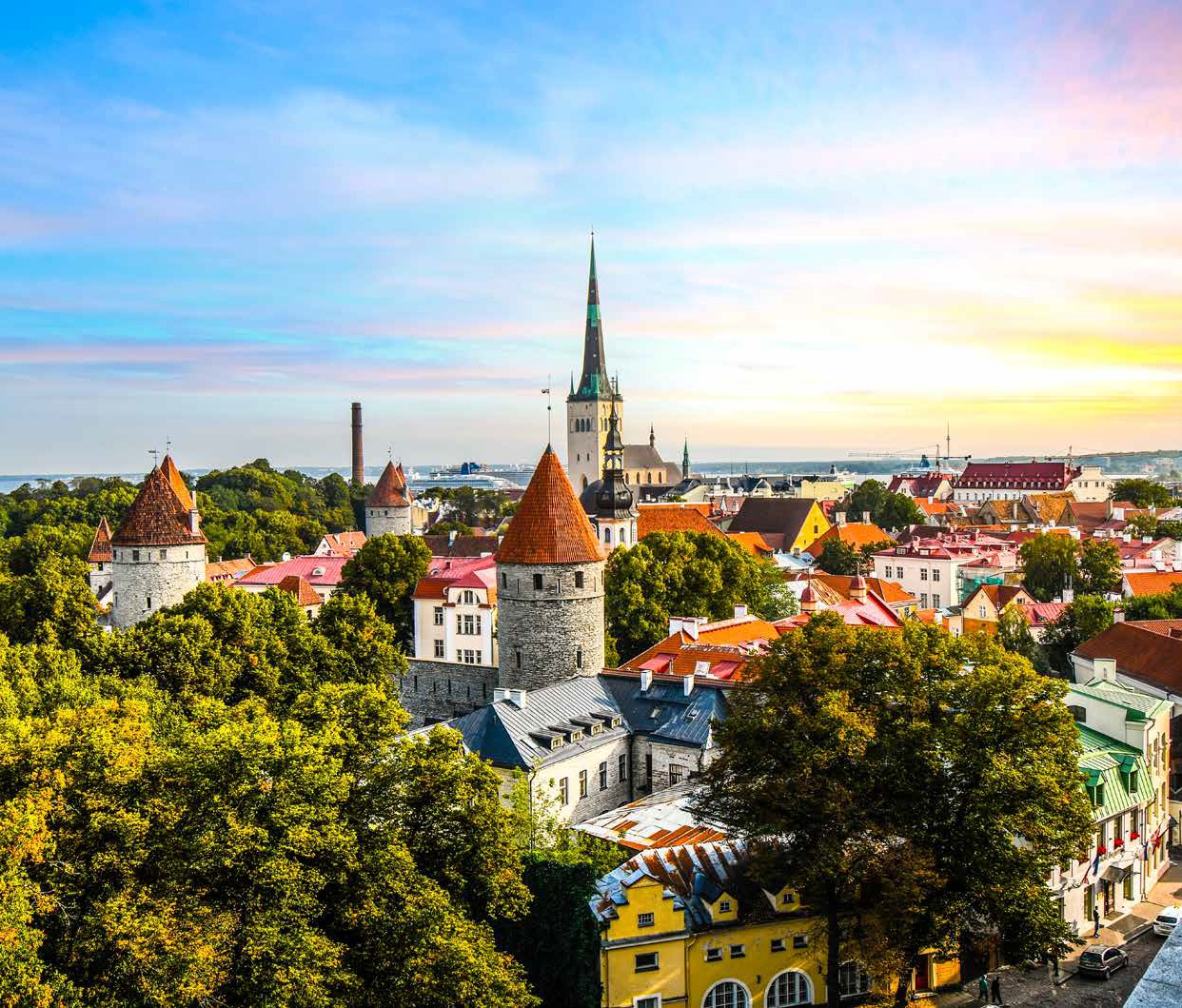 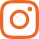 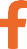 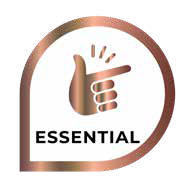 BLT24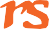 ATTRAZIONI BALTICHE VILNIUS - RIGA - TALLINNPROGRAMMA DI VIAGGIOGiorno 1 (Domenica): Arrivo A VilniusPartenza dall’italia. Arrivo a Vilnius, trasferimento opzionale all’Hotel Radisson Blu Lietuva**** o simile, check-in, incontro di benvenuto.Giorno 2 (Lunedi): VilniusVilnius è conosciuta per gli oltre 1200 edifici medievali e 48 chiese. Durante la visita che comprende il tour panoramico della’ citta’ e la passeggiata nel centro storico si ammireranno la Cattedrale di Vilnius, la Torre di Gediminas, la Chiesa dei SS. Pietro e Paolo, la Chiesa diS. Anna, l’antica Universita’ e la Porta dell’Aurora. Nel pomeriggio escursione opzionale a Trakai, l’antica capitale della Lituania, con la visita dell’omonimo Castello sul Lago Galves. La sera cena opzionale al ristorante “Senoji Trobele”.Giorno 3 (Martedi): Vilnius-RigaTrasferimento a Riga con fermata alla Collina delle Croci, uno dei posti piu’ sacri della Lituania cattolica. Dopo aver giunto la Lettonia si visita il magnifico Palazzo Rundale, l’ex-residenza estiva del Duca della Curlandia. Dopo la visita guidata del palazzo, attraverso la Lettonia meridionale, si arriva nel tardo pomeriggio a Riga, check-in all’ Hotel Radisson Blu Latvija**** o simile.Giorno 4 (Mercoledi): RigaRiga, fondata nel 1201 dal vescovo Tedesco Alberto, la piu’ grande delle capitali Baltiche, vero caleidoscopio di stili architettonici diversi. Passeggiata nel centro storico per vedere il Castello, la Cattedrale, la Chiesa di S. Pietro, la Porta degli Svedesi, i “Tre Fratelli”, la Grande e la Piccola corporazione medievale (Gilde) e il monumento della Liberta’. Il pomeriggio è riservato per una visita facoltativa a Jurmala, la risorsa di mare vibrante lettone, famosa per la sua architettura di legno e le sue spiaggie sabbiose. La sera è riservato per un concerto al Duomo di Riga.Giorno 5 (Giovedi): RigaDopo conoscere Riga si potrà scoprire la Lettonia medievale. Visita opzionale al Parco Nazionale di Gauja con delle stupende viste e la citta’ di Sigulda. Prima di tornare a Riga si ascolta la legenda medievale lettone della Rosa di Turaida, si vede il sepolcro di Maja, le rovine del Castello Episcopale e del Castello dei Cavalieri della Spada, e la misteriosa grotta di Gutman. Il pomeriggio offre una visita facoltativa al visita al Museo Etnografico all’aperto, un’ampia esposizione della vita contadina del XVIII secolo. La sera cena opzionale al ristorante elegante “Kalku Varti”.Giorno 6 (Venerdi): Riga-TallinnTrasferimento lungo l’autostrada del lungomare alla bella cittadina termale di Pärnu, sosta per una piccola passeggiata. Ulteriore trasferimento a Tallinn attraverso le foreste dell’Estonia del Nord, check-in all’Hotel Radisson Blu Olympia**** o simile.Giorno 7 (Sabato): TallinnTallinn è un’affascinante miscela di tranquillita’ medievale e vita moderna urbana. La Citta’ Vecchia è un posto vivace d’estate con i suoi negozi, gallerie, mercatini, caffetterie all’aperto e ristoranti. Visita panoramica della citta’ medievale attorno le mura medievali e dentro la Citta’ Vecchia dove si vedranno il Castello di Toompea, la Cattedrale e il Palazzo del Municipio. Nel pomeriggio visita opzionale al Parco di Kadriorg e museo KUMU. La sera cena opzionale al ristorante medievale “Maikrahv”.Giorno 8 (Domenica): Tallinn PartenzaPrima colazione. Tempo a disposizoone e Trasferimento opzionale all’aeroporto per il volo di rientro in Italia. Fine dei serviziEscursioni e servizi opzionali:Trasferimento dall’aeroporto all’Hotel Radisson Blu Lietuva: EUR 45.00 per auto privata (1-3 persone), EUR 65.00 per minivan privato (4-7 persone)Escursione di 3 ore a Trakai e visita all’omonimo Castello: EUR 45.00 ppCena lituana al Ristorante Senoji Trobele a Vilnius: EUR 45.00 ppEscursione di 4 ore al Parco Nazionale di Gauja: EUR 50.00 ppEscursione di 3 ore al al Museo Etnografico all’aperto: EUR 45.00 ppIl concerto d’organo al Duomo di Riga: EUR 35.00 ppEscursione di 4 ore a Jurmala: EUR 40.00 ppCena lettone al Ristaurante Kalku Varti: EUR 50.00 ppVisita opzionale al Parco Kadriorg e museo KUMU: EUR 45.00 ppCena medievale al Ristorante Maikrahv a Tallinn: EUR 50.00 ppTrasferimento dall’Hotel Radisson Blu Olympia all’aeroporto: EUR 45.00 per auto privata (1-3 persone), EUR 65.00 per minivan privato (4-7 persone)Mezza pensione negli hotel (7 cene con 3 portate e caffe/tè): EUR 250.00 ppSupplemento per sistemazione in camere superior in hotel: EUR 140.00 pp*** l’ordine delle visite potrà essere cambiato per esigenze organizzative senza modificare i contenuti del programma.DATA PARTENZAMARZO 24CAMERA DOPPIA799 €SUPPL. SINGOLA350 €APRILE 21829 €350 €MAGGIO 05-12-19-26869 €350 €GIUGNO 02-09-16-23-30909 €350 €LUGLIO 07-14-21-28-929 €350 €AGOSTO 04- 11-18-25960 €350 €SETTEMBRE 01-08-15-22-29839 €350 €OTTOBRE 06-13789 €350 €